РЕКОМЕНДАЦИИ 
ПО ОРГАНИЗАЦИИ УКРЫТИЯ НАСЕЛЕНИЯ В ЗАГЛУБЛЕННЫХ И ДРУГИХ ПОМЕЩЕНИЯХ ПОДЗЕМНОГО ПРОСТРАНСТВА1.1.	Перечень мероприятий и требований по дооборудованию заглубленных помещений подземного пространства для укрытия населенияПеречень подвальных и иных заглубленных помещений подземного пространства, подлежащих приспособлению под укрытия и непосредственное решение о приспособлении, рекомендуется принимать на заседании Комиссии по повышению устойчивости функционирования объектов экономики городского округа (муниципального района), либо оформлять нормативным актом городского округа (муниципального района).В случае принятия решения о приспособлении заглубленных помещений подземного пространства существующих зданий под укрытия гражданской обороны обслуживающая организация разрабатывает «План дооборудования подвального помещения до защитного сооружения гражданской обороны (укрытия)» и согласовывает его со структурным подразделением (работником) администрации органа местного самоуправления, уполномоченным на решение задач в области гражданской обороны (приложение 1).При этом рекомендуется соблюдать следующие основные организационные, инженерно-технические мероприятия и планировочные решения по приспособлению заглубленных помещений подземного пространства:Заглубленные и другие помещения подземного пространства рекомендуется приводить в готовность к приему укрываемых в срок, не превышающий 12 часов.На видном месте в укрытии должны быть размещены «Правила пребывания (поведения) укрываемых в заглубленных и других помещений подземного пространства», а также запрещающие знаки в соответствии с приложением 3 к настоящим методическим рекомендациям. Кроме того, в укрытии рекомендуется размещать правила пользования средствами индивидуальной защиты (при необходимости), указатели технических помещений (при наличии), санитарных узлов (при наличии) и пунктов (мест) раздачи воды (при наличии).Для обеспечения необходимых условий пребывания, укрываемых в помещениях рекомендуется дооборудовать:существующие системы естественной приточно-вытяжной вентиляции – принудительной системой вентиляции;существующие (транзитные) системы водоснабжения (при наличии) дополнительными кранами, обеспечивающими доступ укрываемых к технической и питьевой воде;существующие (транзитные) системы канализации (при наличии) дополнительными ревизиями с унитазами, обеспечивающими доступ укрываемых к канализационным стокам (при отсутствии – по возможности предусмотреть наличие двух помещений с выносной тарой (биотуалетами);помещения, используемые для укрытия населения:системами освещения и электропитания;отопительными приборами (при температуре в помещении ниже 10 градусов);пожарным щитом, оснащенным противопожарным (огнетушители, ломы, багры) и хозяйственным (топоры, штыковые и совковые лопаты, строительные носилки, вёдра, мётлы) инвентарём;контейнерами для мусора из расчета не менее 2 литров мусора на 1 человека (крышка бака должна быть герметичной, размещается он как можно ближе к вентиляционному отверстию);лавками, нарами, стульями и иными посадочными местами из расчета количества укрываемых (посадочные места рекомендуется оборудовать в первую очередь для женщин, детей и пожилых людей); Кроме того, в заглубленных и других помещениях подземного пространства, при отсутствии транзитных коммуникаций питьевого водоснабжения, рекомендовано предусмотреть запас питьевой воды из расчета                2 л/сут на одного укрываемого.Также рекомендуется выполнить следующие первоочередные работы:освободить помещения от лишнего имущества и материалов;закрыть и провести герметизацию воздухозаборных и вытяжных отверстий и воздуховодов системы вентиляции мирного времени, не используемых для вентиляции укрытия.Руководителям организаций, отвечающих за содержание общего имущества в многоквартирных домах (УК, ТСЖ, ТСН, ЖСК, ЖЭК, ПЖСК, ЖЭПК) (далее - обслуживающие организации) и осуществляющих приспособление подвальных и других заглубленных помещений подземного пространства под укрытия, рекомендуется назначать ответственных должностных лиц за проведение мероприятий по приспособлению. Обязанности должностных лиц по дооборудованию подвальных и иных заглублённых помещений необходимо включать в соответствующие должностные инструкции.1.2. Порядок обозначения укрытий и маршрутов движения.С получением распоряжения о приведении в готовность гражданской обороны ОМСУ совместно с обслуживающими организациями проводят мероприятия по обозначению укрытий и маршрутов движения укрываемых к ним. Обозначение укрытияОбозначение укрытия осуществляется путем нанесения установленного знака на видном месте у входа в укрытие. Знак обозначения (приложение № 2,                рис. 1) представляет собой прямоугольник с рамками синего цвета размером не менее 50 x 60 см, внутри которого на поле белого цвета наносится надпись (буквы чёрного цвета, высотой – 3-5 см, шириной 0,5-1,0 см), в которой указывается:принадлежность укрытия (наименование обслуживающий организации, адрес дома, где находится укрытие);места хранения ключей (телефоны, адреса, должность и фамилия ответственных лиц).Обозначение маршрутов движения к укрытиямМаршруты движения к укрытиям выбираются из условия минимально возможного времени подхода к ним от места работы или места жительства укрываемых.Маршруты движения к укрытию обозначаются указателями (приложение            № 2, рис. 2) в местах, где обеспечивается хорошая видимость в дневное и ночное время.Размеры указателя по длине – 50 см и ширине – 15 см. На поле белого цвета наносится надпись черного цвета: «УКРЫТИЕ» и расстояние в метрах до входа.Для нанесения стандартных знаков и указателей заблаговременно в обслуживающих организациях должны быть подготовлены:расчеты количества знаков и указателей с определением мест их установки;трафареты знаков и указателей;расчеты потребности в материалах для нанесения знаков и указателей (краска, кровельное железо, фанера и др.).Укрытие для населения должно быть доступным и открываться беспрепятственно. На каждое укрытие рекомендовано иметь не менее двух комплектов ключей (в обслуживающей организации и у жителей дома).Ключи рекомендовано хранить в доступных местах, у лиц, проживающих в многоквартирных домах, которые по решению обслуживающих организаций (или совета собственников жилья) определяются или назначаются из числа проживающих, например на досках для объявлений в подъезде многоквартирных домов и на дверях укрытия.План дооборудования подвального помещения,расположенного по адресу: г. Иваново, ул. Лежневская, д. 164Б,до защитного сооружения гражданской обороны (укрытия)Приложение №2 к рекомендациям по дооборудованию заглубленных помещений подземного пространства для укрытия населенияПорядок обозначения укрытий и маршрутов движения. Рисунок 1Рисунок 2Приложение №3 к рекомендациям по дооборудованию заглубленных помещений подземного пространства для укрытия населенияПравила пребывания (поведения) укрываемых в заглубленных и других помещениях подземного пространстваУкрываемые в заглубленных и других помещениях подземного пространства обязаны строго соблюдать основные правила поведения:Спокойно сидеть на своих местах, не допускать случаев паники и нарушений общественного порядка. При частичных разрушениях заглубленного или другого помещения подземного пространства (завал выходов, разрушение стены и т.п.) необходимо сохранять спокойствие, ожидая указаний старшего по укрытию. В случае необходимости, укрывающиеся должны оказывать посильную помощь в выполнении работ по разборке заваленных выходов, вскрытию лазов и пр.Поддерживать чистоту и порядок в помещениях. В помещениях для укрываемых ежедневно производится 2-х разовая уборка помещений силами укрываемых. Пол в помещениях необходимо периодически смачивать водой.Оказывать помощь детям, престарелым, инвалидам и другим маломобильным категориям граждан.В случае отключения освещения оставаться на местах, сохранять спокойствие и ждать, когда будет включен свет или по указанию старшего по укрытию будут зажжены фонари и свечи. При пользовании источниками света с открытым пламенем (керосиновыми лампами, свечами) их следует ставить ближе к вытяжным отверстиям.Соблюдать установленный порядок приёма пищи (2-3 раза в сутки при выключенной приточной вентиляции (если на системе вентиляции отсутствует фильтр)).Соблюдать требования пожарной безопасности.В помещениях рекомендуется: проводить беседы, чтение вслух, слушать радиопередачи, играть в тихие игры.Укрываемым в заглубленных и других помещениях подземного пространства запрещено: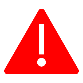 А также:самостоятельно включать и выключать освещение;брать и пользоваться инструментом, инженерными агрегатами без указания дежурных или старшего по укрытию;без указания дежурных или старшего по укрытию входить в технические помещения, включать (выключать) рубильники, оборудование, прикасаться к электрооборудованию, к запорной арматуре систем водоснабжения, канализации, теплоснабжения, к дверным затворам и другому оборудованию;самостоятельно выходить из помещений.Использованные нормативные акты и литература:Постановление Правительства РФ от 29.10.1999 № 1309 «О порядке создания убежищ и иных объектов гражданской обороны».Постановление Правительства РФ от 03.04.2013 № 290 «О минимальном перечне услуг и работ, необходимых для обеспечения надлежащего содержания общего имущества в многоквартирном доме, и порядке их оказания и выполнения».Указ Президента Российской Федерации от 19.10.2022 № 757                        «О мерах, осуществляемых в субъектах Российской Федерации в связи с Указом Президента Российской Федерации от 19 октября 2022 г. № 756».«СП 88.13330.2014. Свод правил. Защитные сооружения гражданской обороны. Актуализированная редакция СНиП II-11-77*».«Руководство по проектированию новых и приспособлению существующих зданий и сооружений под укрытия гражданской обороны», разработанным авторским коллективом ФГБУ ВНИИ ГОЧС (ФЦ) в составе: д.т.н., проф. Г.П. Тонких, Н.Н. Посохов, Р.А. Бузин, А.С. Халимова (размещено в справочно-правовой системе по законодательству Российской Федерации ГАРАНТ).Приложение №1 к рекомендациям по дооборудованию заглубленных помещений подземного пространства для укрытия населенияСогласованоУтверждаюМКУ «Управление по делам ГО и ЧС города Иванова»
Г.Г. КислицынДиректор ООО «УК «Мегаполис»И.И. Иванов«___» _________ 202__ года«___» _________ 202__ года№ п/пПланируемые мероприятия по дооборудованиюНеобходимые материальные средстваНеобходимое количестволюдей / техникиСроки выполненияИсполнитель1.Установка светильникаСветильник – 3 шт.2/028.02.20231.Установка светильникаПровод ПВС 2х1,5 – 15 м.2/028.02.20231.Установка светильникаВыключатель СП,10А – 2 шт.2/028.02.2023………………КуритьУпотреблять спиртные напиткиШуметь, громко разговариватьГромко слушать без наушников радиоприёмники, магнитофоны и другие радиосредстваПрименять источники освещения с открытым пламенем, пользоваться открытым огнемоткрывать и закрывать входные двери без разрешения старшего по укрытию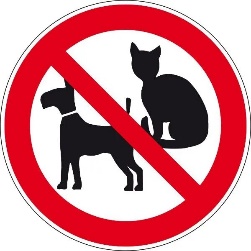 Ходить без надобности по помещениюПриводить (приносить) в сооружение домашних животных (собак, кошек и др.);